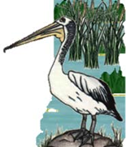 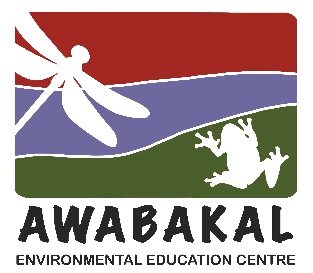 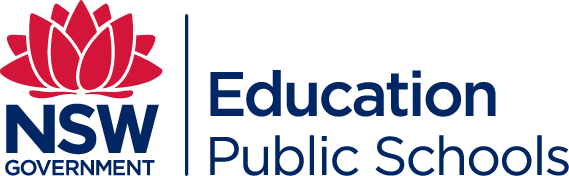 Wet & Wild 2023Awabakal Environmental Education CentreName of schoolName of teamWeek number: (1, 2, 3 or 4)Name of speciesClue numberClue numberClue numberClue numberClue numberClue numberName of speciesClue numberClue numberClue numberClue numberClue numberClue numberName of speciesClue numberClue numberClue numberClue numberClue numberClue numberName of speciesClue numberClue numberClue numberClue numberClue numberClue number